Publicado en murcia el 31/01/2017 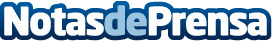 Los beneficios de comprar una pulsera de actividadSon muchos los que han tenido todas las ganas de empezar el año 2017 haciendo algo por su salud, así como aquellos que ya llevan tiempo entrenando pero no de una manera tan profesional como quisieran; para ambos, este wereable es un complemento idealDatos de contacto:guellcom968907828Nota de prensa publicada en: https://www.notasdeprensa.es/los-beneficios-de-comprar-una-pulsera-de Categorias: Fútbol Sociedad Tenis Ciclismo Medicina alternativa Otros deportes Consumo Dispositivos móviles http://www.notasdeprensa.es